Curriculum Mapping 2022-23 	Subject:	 Computer Science		Curriculum Leader (s) 		PEL				Intent – Implementation – ImpactIntent - The ambitions and plans that are in place up to the point of delivery Implementation – the means for how these are delivered and assessed Impact – the achievements of students as evidence by work produced, attitudes to learning, participation in extra curricular, summative assessment and final outcomes Our definitions Spiral Curriculum How the building blocks of our curriculum are constructed and built upon through students’ journey through school 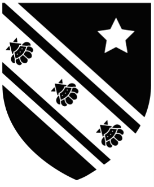 KS3 CurriculumTeaching crucial knowledge.Exposing to key vocabulary.Developing cultural capital.Enabling the development of knowledge.Challenging misconceptions.Emphasising inter-connectedness.Teaching and development of skills.KS3 CurriculumTeaching crucial knowledge.Exposing to key vocabulary.Developing cultural capital.Enabling the development of knowledge.Challenging misconceptions.Emphasising inter-connectedness.Teaching and development of skills.KS3 CurriculumTeaching crucial knowledge.Exposing to key vocabulary.Developing cultural capital.Enabling the development of knowledge.Challenging misconceptions.Emphasising inter-connectedness.Teaching and development of skills.KS4 CurriculumTransition to education after KS4 Developing further on the attitudes and attributes for success.Building on all areas from KS3 and Accelerated Curriculum.Guidance for next stage of education KS4 CurriculumTransition to education after KS4 Developing further on the attitudes and attributes for success.Building on all areas from KS3 and Accelerated Curriculum.Guidance for next stage of education KS5 CurriculumTransition to HE/FE/Employment (including apprenticeship).Developing further on the attitudes and attributes for success.Building on all areas from KS3 and  KS4.KS5 CurriculumTransition to HE/FE/Employment (including apprenticeship).Developing further on the attitudes and attributes for success.Building on all areas from KS3 and  KS4.Year 7Year 8Year 9Year 10Year 11Year 12Year 13SpiralCurriculumVertically integrated across Key Stages – Each KSVertically integrated across Key Stages – Each KSVertically integrated across Key Stages – Each KSVertically integrated across Key Stages – Each KSVertically integrated across Key Stages – Each KSVertically integrated across Key Stages – Each KSVertically integrated across Key Stages – Each KSSkillsComputational thinking AbstractionDecompositionAlgorithmic thinking Problem solving Coding (Scratch & Python) Spreadsheet Modelling Mathematical ConceptsCommunicationComputational thinking AbstractionDecompositionAlgorithmic thinking Problem solving Coding (Scratch & Python) Spreadsheet Modelling Mathematical ConceptsCommunicationComputational thinking AbstractionDecompositionAlgorithmic thinking Problem solving Coding (Scratch & Python) Spreadsheet Modelling Mathematical ConceptsCommunicationInvestigation and practical applicationAnalysis and evaluative skillsDesign and implementationEssay writing
Communication
Computational thinking
Problem Solving
Abstraction
Decomposition
Algorithmic Thinking
Coding (Python & SQL)Database TheoryMathematical ConceptsEssay writing
Exam skills
Communication
Computational thinking
Problem Solving
Abstraction
Decomposition
Algorithmic Thinking
Coding (Python & SQL)Database TheoryMathematical ConceptsReport writing
Research
Referencing
Communication
Project management
Computational thinking
Problem Solving
Abstraction
Decomposition
Algorithmic ThinkingDatabase planningMathematical ConceptsSelf-management
Report writing
Research
Referencing
Communication
Project management
Computational thinking
Problem Solving
Abstraction
Decomposition
Algorithmic Thinking
Coding (Python)Mathematical ConceptsSelf-managementKnowledge & Understanding Key Topics per half Term T1 – Introduction to IT facilities, rules & rituals, expectationsE-safety T2 – Introduction to Computer Science (PEL lessons)T3 – Computer NetworksT4 – Spreadsheet ModellingT5 – Scratch ProgrammingT6 – Scratch ProgrammingT1 – Introduction to IT facilities, rules & rituals, expectationsE-safetyT2 – Computer Systems T3 – Spreadsheet ModellingT4 – Spreadsheet ModellingT5 – Python ProgrammingT6 – Python ProgrammingT1 – Introduction to IT facilities, rules & rituals, expectationsE-safetyT2 – CybersecurityT3 – Data ScienceT4 – Data ScienceT5 – Physical Computing (micro:bit) T6 – Physical Computing (micro:bit)*3.2 Programming to run throughout the academic year.*T1 – 3.1 Algorithms & 3.3 Data RepresentationT2 – Data RepresentationT3 – 3.4 Computer SystemsT4 – Computer NetworksT5 – 3.7 Relational databases & query language (SQL)T6 – 3.6 Cyber Security & 3.8 Ethical, Legal, environmental impacts of digital tech*3.2 Programming to run throughout the academic year.*T1 – 3.1 Algorithms & 3.3 Data RepresentationT2 – 3.4 Computer Systems & 3.5 Computer NetworksT3 – 3.7 Relational databases & query language (SQL)3.6 Cyber Security & 3.8 Ethical, Legal, environmental impacts of digital techT4 – Revision Paper 1 & Paper 2T5 – Revision & Exam T1 - Data types, data structures and algorithmsT2 - Boolean Algebra/ Database/Compression TestT3 - Networks / AlgorithmsT4 - Problem solving/Programming and Computational methodsT5 - Programming projectT6 - Programming projectT1 - Characteristics of contemporary processors, inputs, outputs a development T2 - Software and software developmentT3 - Programming projectT4 - Programming projectT5 - Revision sessionCommon Assessment of Progress and Performance (CAPP) Use of MCQs One formal assessment per half term. Use of MCQs One formal assessment per half term.Use of MCQs One formal assessment per half term.Knowledge Organisers/Retrieval GridsTopic TestsTermly Paper Assessments covering the topics covered so far – one at Christmas, Easter and SummerKnowledge Organisers/Retrieval GridsTopic TestsTermly Paper 1 & 2 Assessments – at Christmas and Easter Knowledge Organisers/Retrieval GridsTopic TestsTermly Paper 1 & 2 Assessments – at Christmas and EasterKnowledge Organisers/Retrieval GridsTopic TestsTermly Paper 1 & 2 Assessments – at Christmas and EasterWider Curriculum including extracurricular opportunities e.g SMSC ,Careers and Employability  , Literacy and Numeracy Careers showcasing CS via code.orgSTEM Ambassadors'’ visits/talks either in person or virtuallyCareers showcasing CS via code.orgSTEM Ambassadors'’ visits/talks either in person or virtuallyCareers showcasing CS via code.orgAmazon Future Engineer Virtual FC TourSTEM Ambassadors'’ visits/talks either in person or virtuallyBIMA day NovemberEthic, Environmental, Legal Issues topicCareers Talks Amazon Future Engineer Virtual FC TourSTEM Ambassadors'’ visits/talks either in person or virtuallyEthic, Environmental, Legal Issues topicSTEM Ambassadors'’ visits/talks either in person or virtuallyComputer Science in Action Conference Careers TalksEthic, Moral, Legal Issues topicComputer Science in Action Conference Careers TalksEthic, Moral, Legal Issues topicAttitudes & AttributesGrowth Mindset,Independent Learning T2 Topic – problem solving T5&6 – programming unit, creativity, resilience, problem solving T5&6 – programming unit, creativity, resilience, problem solvingT5&6 – programming unit, creativity, resilience, problem solvingPersonalised Learning ChecklistProgress Tracker with formal & informal assessments dates on Personalised Learning ChecklistProgress Tracker with formal & informal assessments dates onUse of study periodsPersonalised Learning ChecklistProgress Tracker with formal & informal assessments dates onUse of study periodsPersonalised Learning ChecklistProgress Tracker with formal & informal assessments dates on